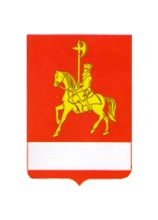 АДМИНИСТРАЦИЯ КАРАТУЗСКОГО РАЙОНАПОСТАНОВЛЕНИЕ20.05.2022                               с. Каратузское                                        № 402-п  Об организации и  проведении фольклорно-народного праздника «Троица в Таятах»С целью пропаганды русской культуры, приобщения подрастающего поколения к ценностям русской культуры и духовности на основе традиционного русского праздника, ПОСТАНОВЛЯЮ:Начальнику отдела культуры, молодёжной политики и туризма администрации Каратузского района (Козин А.А.) совместно с   директором МБУК «Клубная Система Каратузского района» (Блинцов Е.И.) 12.06.2022 года и  главами сельсоветов организовать и провести фольклорно-народный праздник «Троица в Таятах».Утвердить концепцию  проведения фольклорно-народного праздника «Троица в Таятах» (Приложение №1).Утвердить состав рабочей группы по организации и  проведению фольклорно-народного праздника «Троица в Таятах» (Приложение №2).Руководителю МКУ  по  обеспечению жизнедеятельности  (В.А. Лагерев)  организовать  транспортное  обеспечение, в  период подготовки и   проведения фольклорно-народного праздника «Троица в Таятах». Финансовому управлению администрации района (Мигла Е.С.) обеспечить финансирование фольклорно-народного праздника «Троица в Таятах», по подпрограмме  «Обеспечение  условий  предоставления  культурно-досуговых  услуг  населению  района»,  реализуемой  в  рамках  муниципальной  программы  «Развитие  культуры,  молодёжной  политики,  физкультуры  и  спорта  в  Каратузском  районе».  (Задача 4 – Повышение качества предоставления услуг, укрепление  материально-технической базы учреждением культуры мероприятие  4,3 - Государственные и традиционно – праздничные мероприятия).Контроль за исполнением настоящего постановления возложить на заместителя главы района по социальным вопросам  Савина А.А.Постановление вступает в силу в день, следующий за днём его официального опубликования в периодическом печатном издании «Вести муниципального образования «Каратузский район».Глава района	              К.А. ТюнинКонцепцияпроведения межрайонного народного гуляния «Троица в Таятах»Общие сведения о празднике Русские народные обряды – это часть национальной культуры. Из них складывается память о предках, уникальные ритуалы являются отличительной чертой россиян. Благодаря вековым традициям люди чувствуют связь между поколениями, не забывают о своих истоках и ощущают духовную поддержку.Обряды и праздники выступают средством передачи исторического опыта и духовных ценностей. Они связывают современную жизнь народа с его историческим прошлым.Народный праздник «Троица» - один из самых значимых в православном календаре. Этот день именуется «Троица», потому что именно сошествие Святого Духа явило попечение всех лиц Триединого Бога о мире: Бог отец – творит мир, Бог сын – искупает людей от греха, Бог Дух Святой – освящает мир. В православии этот день ещё называют Днём рождения христианской церкви. По традиции на Троицу храмы и жилища изнутри украшаются цветами и зеленью (обычно, небольшими берёзками). Украшенный зеленью храм символично изображает Мамврийскую дубраву, где Бог явился Аврааму в виде трёх странников.2. Актуальность проведения мероприятияВ Каратузском районе народный праздник «Троица»  отмечается во всех сёлах, но особенно широко праздник Троицы отмечается в с. Таяты. В XIX веке было основано таёжное село на реке Казыр, вдалеке от районного центра - с. Каратузского и столицы края - г. Красноярска. В 30-е годы прошлого века в селе  неоднократно бывал всемирно известный писатель Алексей Черкасов, работая над романом-трилогией  «Сказание о людях тайги». Прототипами героев его романов «Хмель», «Чёрный тополь», «Конь рыжий» стали местные жители - старообрядцы и казаки.  В память об этом на берегу Казыра писателю установлен мемориальный камень.   Сегодня село Таяты многонационально, но основная часть жителей – русские, православные христиане.  Народ трудолюбивый,  отлично умеющий работать и весело отмечать праздники. Здесь проживают и работают мастера-ремесленники, работающие с деревом, берестой, глиной. Таятская таежная продукция – масло пихтовое, кедровое, мази и кремы известны далеко за пределами Красноярского края. Троица – любимый праздник сельчан, который они каждый год ждут и к которому старательно готовятся. Старшее поколение местных жителей бережно хранят многочисленные русские обычаи и традиции, связанные с этим днём: «завивание» березки, кумление, хороводы и троичные гадания.Долгие годы празднование Троицы проводилось на местном уровне, с 2016 года праздник получил статус межрайонного мероприятия. За праздником не закреплено конкретной даты, но проводится он, в соответствии с православным календарем, в пятидесятый день после Пасхи.  	Актуальность темы заключается в том, что в последнее время возрастает интерес к традиционной русской культуре, традиционной обрядности. В народных традициях сконцентрирован опыт многих поколений, их характер, темперамент, чувство, привычки и обычаи, весь бытовой уклад.Проведение традиционных народных  праздников решает многие социальные проблемы и задачи, поставленные программой государственной политики и самим обществом: передачи социокультурного опыта предшествующих поколений; приобщение подрастающего поколения к ценностям народной культуры; духовно-нравственное воспитание; воспитание высоких эстетических и моральных качеств и многое другое. Традиционные праздники русского народа – это особое явление неповторимой культуры, проведение содержательного свободного времени. Это интересное театрализованное действие, где артисты и участники – единое целое, где как бы само собой происходит перевоплощение, где участники накапливают практический опыт культурного досуга в результате постоянного участия в игровых упражнениях (силовых, состязательных, танцевальных и песенных).  Народное гуляние «Троица в Таятах» давно стало культурным событием не только села и района. На Троицу в селе собирается до двух тысяч человек.  Участники и гости мероприятия - творческие делегации из семи южных районов края, краевые народные, вокальные и хоровые коллективы, мастера декоративно-прикладного искусства, умельцы, занимающиеся традиционными русскими ремёслами и сибирскими промыслами, самобытные художники и музыканты. Во время проведения праздника проходят выставки мастеров декоративно-прикладного творчества с проведением мастер-классов по работе с деревом, берестой, шерстью, мастер-классы художников. На мероприятии можно не только отведать «троичные» блюда, но и узнать секреты их приготовления.Отмечая народный праздник, мы должны знакомить молодое поколение с правилами, обрядами, обычаями характерными для Троицы. Для молодого поколения – это поучительно, познавательно, а для старшего – это близко, трогательно, живо. Поэтому народное гуляние «Троица в Таятах» получает самый живой отклик в душах людей разного поколения и сословия, популяризирует русскую культуру среди широких слоев населения.В 2021 году данное мероприятие состоялось в селе Таяты в рамках реализации подпрограммы №2 «Сохранение и развитие русского этноса и российского казачества» государственной программы Красноярского края «Укрепление единства российской нации и этнокультурное развитие народов Красноярского края» на 2021 год. В 2022 году, в год сохранения культурного наследия народов России, данное мероприятие имеет особую значимость для всех жителей Каратузского района. 3. Цели и задачи межрайонного народного гуляния «Троица в Таятах» 3.1. Цель:- укрепление единства российской нации и этнокультурное развитие народов Красноярского края3.2.Задачи:- приобщение подрастающего поколения к ценностям русской культуры и духовности на основе традиционного русского праздника;- пропаганда русской культуры;- демонстрация русских народных традиций, обычаев, обрядов, промыслов в их локальном своеобразии;- вовлечение в творческий процесс жителей и гостей района всех возрастов через совместное погружение в русские народные культурные практики.4. Вид мероприятия – культурно-досуговое.5. Форма – народное гуляние.6.Сроки и место проведения мероприятия «Троица в Таятах»:- межрайонное народное гуляние «Троица» проводится ежегодно в селе Таяты Каратузского района в соответствии с православным календарем.7.Ожидаемые результаты и актуальность проекта: - проведение народного гуляния с привлечением мастеров декоративно-прикладного творчества и самодеятельных коллективов народного творчества будет способствовать популяризации местных традиционных ремесел и песенно-танцевальных жанров и традиций русского народа;- выставка мастеров-ремесленников Каратузского района и юга Красноярского края с проведением мастер-классов. Участие не менее 7 мастеров;- 5 обрядовых площадок с выставками и реконструкциями традиций, обычаев, обрядов, промыслов в их локальном своеобразии;На центральной сцене жители Каратузского района и гости познакомятся с творчеством самодеятельных творческих коллективов района участие не менее 5-ти коллективов. Праздник посетят не менее 1000 человек.Составрабочей группы по организации  и проведению фольклорно-народного праздника «Троица в Таятах».Председатель рабочей группы:А.А. Савин, заместитель главы района по социальным вопросам. Заместитель председателя рабочей группы:А.А. Козин, начальник отдела     культуры, молодежной политики и туризма. Секретарь рабочей группы: Н.А. Башкирцева, ведущий специалист отдела культуры, молодежной политики и турима администрации Каратузского района.Члены рабочей группы:А.В. Шушакова, директор МБУК «Каратузский районный краеведческий музей»;М.А. Кошелькова, и.о. директор МБУ ДО «Каратузская детская школа искусств»;И.С. Учинин,   директор МБУК «Центр культурных инициатив и кинематографии Каратузского района»;Л.Н. Николаева, директор МБУК «Межпоселенческая библиотека Каратузского района»;Е.И. Блинцов, директор МБУК «КС Каратузского района»;А.Ю. Оберман, директор МБУ «Молодежный центр Лидер»;В.А. Лагерев, руководитель  МКУ по обеспечению жизнедеятельности;	О.А. Дэка, начальник отдела по взаимодействию с территориями, организационной работе и кадрам  администрации Каратузского района.	Ф.П. Иванов, глава Таятского сельсовета.Приложение №1 к постановлению администрации Каратузского района  от 20.05.2022 № 402-пПриложение №2 к постановлению администрации Каратузского района  от  20.05.2022 № 402-п